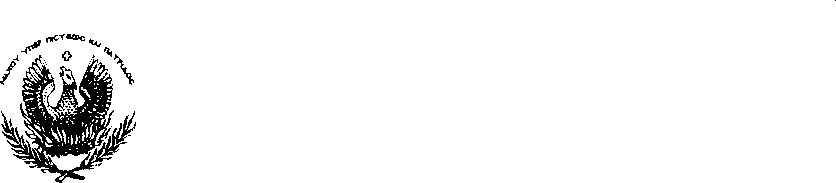 ΕΛΛΗΝΙΚΗ ΔΗΜΟΚΡΑΤΙΑ ΔΗΜΟΣ ΗΡΩΙΚΗΣ ΠΟΛΗΣ ΝΑΟΥΣΑΣ                          Νάουσα 13 /01/2021 ΔΗΜΟΤΙΚΗ ΕΝΟΤΗΤΑ ΝΑΟΥΣΑΣ ΑΝΤΙΔΗΜΑΡΧΟΣ ΔΙΟΙΚΗΤΙΚΩΝ                     Αρ. Πρωτ.   312 & ΟΙΚΟΝΟΜΙΚΩΝ ΥΠΗΡΕΣΙΩΝ & ΑΝΑΠΤΥΞΗΣ ΔΗΜΑΡΧΙΑΣ 30, ΝΑΟΥΣΑ 59200 Τηλέφωνο: 2332350329 Πληροφορίες.  Αντωνιάδης Νικ. 2332350337                               Εισήγηση προς το Δημοτικό Συμβούλιο ΘΕΜΑ:  <<Λήψη καταρχάς  απόφαση για την έγκριση ή μη διαδικασίας δωρεάν παραχώρησης της χρήσης δημοτικού ακινήτου, κληροτεμάχιο με αριθμό 442 έκτασης 9.250 τ.μ. που βρίσκεται στην Τ.Κ. Λευκαδίων της Δημοτικής Ενότητας Ανθεμίων του Δήμου Η.Π. Νάουσας,  στο εκκλησιαστικό συμβούλιο του Ιερού Ναό της Αγ. Παρασκευής της Τ.Κ Λευκαδίων του Δήμου Νάουσας προκειμένου να ανεγερθεί παρεκκλήσι  >>.                Με την παρούσα εισήγηση το Δ.Σ. Νάουσας καλείται  να λάβει  καταρχήν απόφαση, έπειτα από αίτηση του εκκλησιαστικού συμβουλίου του Ιερού Ναού της Αγ. Παρασκευής Λευκαδίων πράξη (9/10/2020 ),για την δωρεάν παραχώρηση ή μη του αγροτεμαχίου 442 έκτασης 9.250 τ.μ. περιοχή Κουρί  της Τ.Κ. Λευκαδίων  του Δήμου ΗΠ Νάουσας για την  ανέγερση Ιερού Παρεκκλησίου προς τιμήν του Οσίου Παϊσίου, και  σκοπούς που εξυπηρετούν την τοπική κοινωνία.                 Το κληροτεμάχιο με αριθμό 442 της οριστικής διανομής του αγροκτήματος Λευκαδίων του έτους 1935 έχει μεταβιβαστεί στην κοινότητα Λευκαδίων με την, με αρ. 5660/12-02-1969   Απόφαση Νομάρχη Ημαθίας, και μεταγράφηκε στα βιβλία μεταγραφών του Υποθηκοφυλακείου Νάουσας στον τόμο ΤΑ και τον αρ. 308 στις 18-10-2019. Η δωρεάν παραχώρηση κυριότητας και της χρήσης δημοτικών και κοινοτικών ακινήτων αποφασίζεται με τις διατάξεις του άρθρου 185 του Ν. 3463/2006 ( Κώδικας  Δήμων & Κοινοτήτων ) ( ΦΕΚ 114/8-6-2006 ). Σύμφωνα με το παραπάνω άρθρο 185
Δωρεάν παραχώρηση κυριότητας και χρήσης δημοτικών και κοινοτικών ακινήτων1. Με απόφαση του δημοτικού ή κοινοτικού συμβουλίου επιτρέπεται να παραχωρείται δωρεάν η  χρήση δημοτικών ή κοινοτικών ακινήτων στο Δημόσιο ή σε νομικά πρόσωπα δημοσίου δικαίου,  για την αντιμετώπιση έκτακτης και επείγουσας ανάγκης. Η παραχώρηση ανακαλείται με όμοια  απόφαση, εφόσον οι λόγοι που την είχαν υπαγορεύσει έχουν εκλείψει.

2. Ομοίως με απόφαση του δημοτικού ή κοινοτικού συμβουλίου, επιτρέπεται να παραχωρείται  δωρεάν η χρήση ακινήτων σε άλλα νομικά πρόσωπα, που ασκούν αποκλειστικά και μόνο δραστηριότητα, η οποία είναι κοινωφελής ή προάγει τα τοπικά  συμφέροντα. ….. 7. Μεταβιβάσεις ακινήτων για την ανέγερση Ιερού Ναού/ Ιεράς Μονής
Επιτρέπεται προς εκπλήρωση των σκοπών της παρ. 1 του άρθρου 47 του Ν.590/77 (εκπλήρωση φιλανθρωπικών ή μορφωτικών σκοπών της Εκκλησίας της Ελλάδος ή νομικών προσώπων αυτής),η δωρεάν παραχώρηση εμπράγματων δικαιωμάτων ή κατοχής επί εκκλησιαστικών, δημόσιων ή ακινήτων Ν.Π.Δ.Δ. ή Ο.Τ.Α.. Οι μεταβιβάσεις αυτές, όπως και οι άνευ ανταλλάγματος μεταβιβάσεις ακινήτων του Δημοσίου, Ν.Π.Δ.Δ. ή Ο.Τ.Α. ή ιδιωτών, επί των οποίων λειτουργεί ή με σκοπό να ανεγερθεί Ιερός Ναός ή Επισκοπείο ή Ιερά Μονή, προς το οικείο εκκλησιαστικό νομικό πρόσωπο ή μεταξύ εκκλησιαστικών νομικών προσώπων του Ν.590/77 προκειμένου να εξυπηρετηθεί η λειτουργία τους απαλλάσσονται των τελών μεταγραφής. (περίπτ.α παρ.3 άρθρο 47 Ν.590/77, όπως τροποποιήθηκε από την περίπτ. α' της υποπαρ. 8 της παραγράφου 1 του άρθρου 68 του Ν. 4235/14)
Το Συμβούλιο της Τοπικής Κοινότητας Λευκαδίων,  με το υπ αριθμό 9/2020 πρακτικό προτείνει  την κίνηση διαδικασίας  παραχώρησης του παραπάνω αγροτεμαχίου με σκοπό να αναγερθεί παρεκκλήσι. Σύμφωνα με το 4844/9-5-2012 έγγραφο Αποκεντρωμένης Διοίκησης Μακεδονίας Θράκης  , Τμήμα Διοικητικού – οικονομικού Νομού Ημαθίας , για θέματα που αφορούν τη διαχείριση της ακίνητης περιουσίας των Δήμων θα λαμβάνεται κατ αρχήν απόφαση Δημοτικού Συμβουλίου , στη συνέχεια η απόφαση αυτή μαζί με θεωρημένο τοπογραφικό διάγραμμα του ακινήτου θα αποστέλλεται στις παρακάτω υπηρεσίες , προκειμένου να γνωμοδοτήσουν:Κτηματική Υπηρεσία Ν. Ημαθίας ( η οποία θα γνωμοδοτήσει για την ύπαρξη δικαιωμάτων του Υπουργείου Οικονομικών στο ακίνητο )Δ/νση Αγροτικής Οικονομίας & Κτηνιατρικής Π.Ε. Ημαθίας ( η οποία θα γνωμοδοτήσει για  την ύπαρξη δικαιωμάτων του Υπουργείου Αγροτικής Ανάπτυξης & Τροφίμων στο ακίνητο )Υπηρεσία Δόμησης του Δήμου Νάουσας ( προκειμένου να γνωμοδοτήσει κατά τα πλαίσια της αρμοδιότητάς της , σύμφωνα με το  άρθρο 3 του Ν. 1512/85  ( ΦΕΚ 44/11-1-85)Εφορεία Αρχαιοτήτων Ημαθίας ( η οποία θα γνωμοδοτήσει για το εάν υπάρχει κώλυμα από αρχαιολογικής πλευράς  )Δασαρχείο Νάουσας ( η οποία θα γνωμοδοτήσει για το εάν η έκταση έχει χαρακτηριστεί ως δασική  )Δ/νση Τουρισμού Μακεδονίας–Θράκης ( η οποία θα γνωμοδοτήσει για το εάν υπάρχει κώλυμα από τουριστικής πλευράς   )Το Δημοτικό Συμβούλιο έχοντας υπόψη του τα παραπάνω καλείται να αποφασίσει :  Την έγκριση ή μη της  έναρξης διαδικασίας δωρεάν παραχώρησης της χρήσης δημοτικού ακινήτου, κληροτεμάχιο με αριθμό 442 έκτασης 9.250 τ.μ. που βρίσκεται στην Τ.Κ. Λευκαδίων της Δημοτικής Ενότητας Ανθεμίων του Δήμου Η.Π. Νάουσας,  στο εκκλησιαστικό συμβούλιο του Ιερού Ναό της Αγ. Παρασκευής της Τ.Κ Λευκαδίων του Δήμου Νάουσας προκειμένου να ανεγερθεί παρεκκλήσι .                                             Ο  ΑΝΤΙΔΗΜΑΡΧΟΣ                  ΟΙΚΟΝΟΜΙΚΩΝ – ΔΙΟΙΚΗΤΙΚΩΝ ΥΠΗΡΕΣΙΩΝ                                          ΚΑΡΑΓΙΑΝΝΙΔΗΣ ΑΝΤΩΝΙΟΣΣυνημμέναΑντίγραφο του τοπικού συμβουλίου.Τοπογραφικό διάγραμμα.